PŘIHLÁŠKA „O pohár Mirky Knapkové“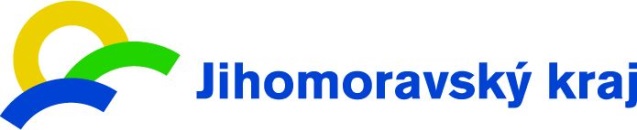 (SPORTLife 9. 11. 2018)Název školy: Biskupské gymnázium Brno a mateřská školaNázev školy: Biskupské gymnázium Brno a mateřská školaNázev školy: Biskupské gymnázium Brno a mateřská školaAdresa školy: Barvičova 85, Brno 60200Adresa školy: Barvičova 85, Brno 60200Adresa školy: Barvičova 85, Brno 60200Kontaktní osoba (pedagogický dozor) Kontaktní osoba (pedagogický dozor) Kontaktní osoba (pedagogický dozor) Jméno a příjmeníTel.:E-mailJindřiška Horáková724155862jindriska.horakova@bigy.czÚČAST NA AKCI JMK: (prosím zakřížkujte)ÚČAST NA AKCI JMK: (prosím zakřížkujte)ÚČAST NA AKCI JMK: (prosím zakřížkujte)x veslování          kategorie        SŠx veslování          kategorie        SŠx veslování          kategorie        SŠPoř.č.Jméno a příjmení (studenti) + ročník narození1.dívka: Anna Kunčáková 20012.chlapec: Ondřej Hoplíček 20023.dívka: Ema Bagarová 20024.chlapec: Tadeáš Kamínek 20021.2.3.4.1.2.3.4.1.2.3.4.1.2.3.4.